Publicado en Madrid el 22/03/2017 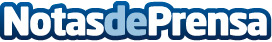 Visual Invaders: Jornadas gamers y de diseño de videojuegos en IED MadridEl 27 y 30 de marzo el IED Madrid presenta Visual Invaders: Dos intensas y divertidas sesiones para adentrarse en el mundo del videojuego con dos conferencias y un taller gratuitosDatos de contacto:Ana Calleja617676995Nota de prensa publicada en: https://www.notasdeprensa.es/visual-invaders-jornadas-gamers-y-de-diseno-de Categorias: Programación Juegos Eventos Software Gaming http://www.notasdeprensa.es